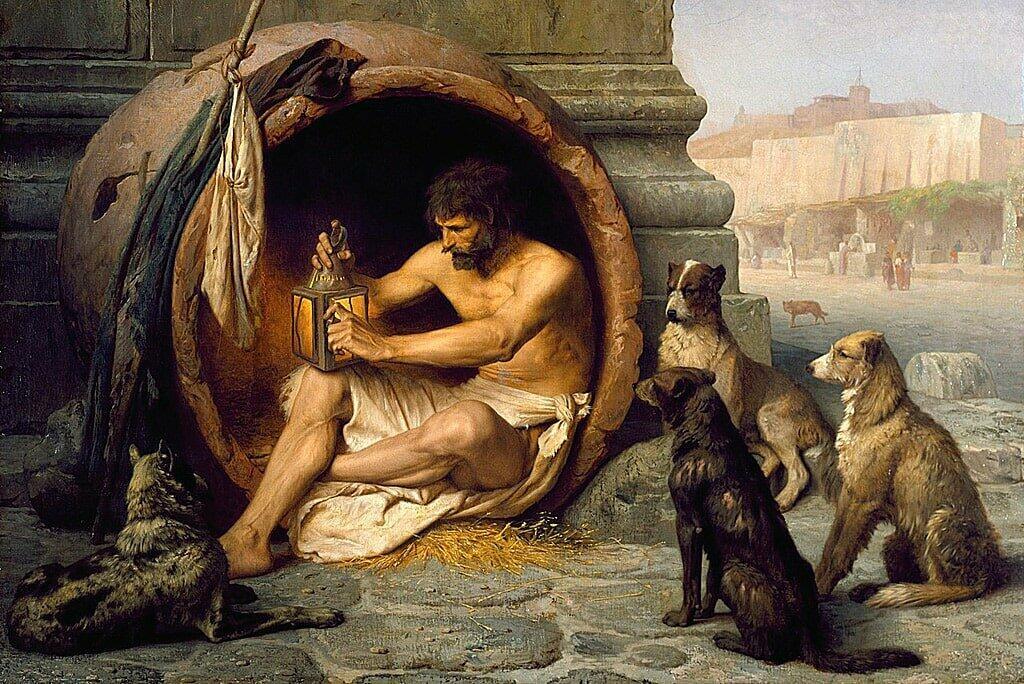 Художник: Жан-Леон Жером. Картина "Диоген"  Галерея Искусства Walters, Балтимор, Соединенные Штаты.Диоген (пьеса)Автор Никита Т (псевдоним)Действующие лица:Диоген –философ, волею судьбы попавший в семью Ксениада;Ксениад – богатый греческий аристократ;Ариадна – жена Ксениада;Дети Ксениада: Дионисий, Хераклеитос, Элина, Минеон;Володимир – скиф,телохранитель Ксениада, друг старшего сына Дионисия;Моним Сиракузский – бывший раб, вольноотпущенник, друг Дионисия;Судья Анаксимен – богатый аристократ, приятель Ксениада;Работорговец – македонец, торговец рабами;Аполлон – бог света, покровитель искусств;Мельпомена – муза, покровитель писателей и поэтов, пишущих трагедии;Талия – муза, покровитель писателей и поэтов, пишущих комедии;Клио – муза, покровитель писателей и поэтов, пишущих исторические произведения.Часть I(Знакомство)На широких ступенях портика Крания беседует группа богатых греческих горожан Коринфа. Среди них выделяется коренастый философ Диоген. Рядом с ним в богато украшенной тунике стоит аристократ Ксениад, поддерживающий уже немолодого философа за руку. Чуть поодаль разместилась небольшая группа греческой молодёжи, которая с интересом слушает философа, иногда вставляя свои едкие замечания.Дионисий внимательно слушает Диогена и своего отца Ксениада. Это высокий молодой человек в богато  украшенной золотом тунике. Он старший и любимый  сын патриция Ксениада, который недавно приехал к своему отцу из Афин. Рядом с ним стоят его друзья. Это вольноотпущенник - раб Моним Сиракузский и скиф-телохранитель Володимир, который немного старше Дионисия и вместе с ним приехал из Афин. Мужчины спорят и шумно разговаривают между собой.Ксениад(смотрит на молодых людей и, обращаясь к ним, говорит)Друзья мои,  хочу представить вам не философа, а друга!Я рад, теперь он среди нас.Послушайте его рассказ.Он выведет нас всех из круга.  Обучит тайнам естества.О нём давно твердит молва, а нам нужна его услуга.Пускай научит он всех вас -  искусству слова, красноречью.Я покорён был его речью, когда он людям говорилО том, что я давно забыл: о доброте, об аскетизме,О бедности и об отчизне.Он был ещё вчера рабом, но для меня он стал героем.Я никогда не был знаком с таким отъявленным изгоем.Дионисий (вставляет едкое замечание)Обучит тайнам, вот потеха.  Уж лучше выпить нам вина.Не подавиться бы от смеха.МонимСиракузскийРабы – не вещи, это люди, когда-то был и я рабом,Но, кажется, его я знаю, я был знаком со стариком.Трапезником был его папа, а он занятие поменялВедь Пифия ему шептала, чтоб он  смысл жизненный искал.Диоген(обращается к Дионисию)Мой друг,  я пить с вами не буду. Предпочитаю аскетизм.Вино не предлагают другу, когда стоишь в кругу мужчин.Как много тех, кто семьи бросил. Их променял на виноград.И только Бахус – бог разврата, всем предлагает этот яд.Мы превращаемся в животных.  Напиток этот - худший враг,Ползёшь в кусты в позывах рвотных, забыв, что ты аристократ.Володимир (шепчет на ухо Дионисию)Философ этот мудр и точен. У скифов есть такой закон.Ты, как клинок будешь наточен, если вино покинет дом.Ты потеряешь свою славу, если из кубка будешь пить.Пора забыть этуотраву,  а то не сможешь  полюбить.КсениадХочу я вам сейчас поведать, как познакомился я с ним,И почему я предлагаю послушать киника другим.Моним СиракузскийО  нём я тоже слышалраньше, когда я жил среди менял,И он подделывал монеты, чтоб поменялся номинал.И вот теперь этот мошенник  нас будет с вами обучать?Зачем нам с вами его слушать. О чём он сможет рассказать?ДиогенМой друг, конечно же, вы правы.Я заблуждался, как и все.С отцом чеканил я монету и был замечен в воровстве.Я жил в Синопе. Этот город меня богатством привлекал.И я стремился стать богатым, ведь жил тогда в кругу менял.Не понимал я, что богатство скрывается у нас в душе,Вода и солнце – то лекарство, которое так нужно мне.Я бросил старое занятье,  став самым лучшим из врачей.Лечу я словом ваши души, забыв менял и палачей.ДионисийНет жизни – если нет богатства.  Оно прославило наш род.Когда нет денег – нет свободы. Богатство - средство от невзгод.Даёт оно престиж и славу, находит  женщин  - для мужчин,Я ненавижу чернь и бедность, когда скучаешь ты один.Диоген(обращается к Дионисию)Скажи мой друг, ты променяешь любовь за сладкий звон монет?Друзей своих в беде оставишь, если у них богатства нет?Цель в жизни – счастье и здоровье. Его не купишь у Богов. А звон монет это лишь цепи, что привлекают дураков.Володимир(шепчет Дионисию)Богатство нам не помешает, но хочется тебе сказать,Что не смогу я за монету друзей, любимых променять.Когда-то я свой дом покинул, но я люблю свою семью,И если что-нибудь случится, злодея я всегда найду.Часть II(Рассказ Ксеанида, как он познакомился с Диогеном).Торговая площадь Коринфа. Идёт распродажа рабов после битвы при Хиронее.  Недалеко от толпы горожан стоят богатые аристократы, которые приехали покупать рабов.  Среди них выделяются судья Анаксимен и его приятель Ксениад, которые беседуют о своих делах, наблюдая, как на торговую площадь работорговец выводит очередную партию рабов. Воин в македонских доспехах  подводит к подиуму прекрасную полуголую рабыню, раненого воина и коренастого философа Диогена, которого знают некоторые горожане.Работорговец(смотрит на толпу горожан и обращается к ней)Смотрите жители Коринфа, каких мы привезли рабов.Вот дева, сладкая как вишня, она стоит здесь без оков.Она служанкой у вас будет, поможет счастье испытать.И ночью с ней не скучно будет, о том  - могу я лишь мечтать.А вот прекрасный, сильный воин.Он был грозою для врагов.Запрячь повозку для вас сможет, став пастухом ваших коров.Судья Анаксимен(обращается, смеясь к работорговцу)Скажи торговец, отчего же нам не представишь старика.Наверное, он очень знатен. Глядит на нас исподтишка.Я его  видел где-то раньше, наверное, он из Афин.Не он ли жил в огромной бочке? По-моему знаком я  с ним.РаботорговецО, это Греческий философ. Он сам себя представит вам.Меня он целый день поносит.Его отдам я лишь врагам.Возьму лишь мелкую монету я за него от вас сейчас.Кто согласиться бред сей слушать? Он мучает нас битый час.ДиогенУвы, людей я здесь не вижу. Подайте мне скорей фонарь.Я посмотрю вам прямо в лица. Работорговец ваш – дикарь.Мы, как и вы,  простые греки. У всех есть и отец, и мать.Пора забыть навеки рабство. Людей нет смысла продавать.Взываю к вам - имейте совесть. Рабов вам нужно отпустить.Накажут боги за жестокость, тех, кто за них станет платить.РаботорговецНу - ну, конечно же, нет смысла. Так говорят только рабы.Рабы – источники богатства. Онисообществу  нужны.Они построили дороги и красивейшие мосты.При этом им никто не платит. Достаточно им дать еды.Рабы – нам всем доход приносят, и я богаче нынче стал. Торговле совесть не поможет удвоить личный капитал.Судья Анаксимен(Судья, задумавшись, обращается к работорговцу)Торговец дам тебе монету я за служанку и раба.Старик философ -  мне не нужен,Сварливей, чем моя жена.Работать в поле он не сможет, зато он любит говорить.Быть может,кто-нибудь подскажет,как у тебя его купить?Ксениад(обращается к Анаксимену)Готов я предложить монету. Философа - я сам куплю.В хозяйстве мне он не помощник, зато обучит он семью.Мой старший сын стал весьма дерзким, жаль, он не слушает отца,И уже целых две недели от мамы требует винца.Грустит у моря Ариадна и очень часто слёзы льёт.Она боится, что безделье  - его когда-нибудь убьёт.Судья АнаксименМой друг, тебе я благодарен. Философа – я уступлю.Но зря его ты покупаешь. Погубит он твою семью.Рабы нужны нам для работы. И им не нужно потакать,Так дерзко говорить с народом,детей любимых опекать. ДиогенЯ помогу тебе с учёбой. От дома отведу беду.И ты, мой друг, не пожалеешь, определив в свою семью.Я верю в мудрость мироздания, я расскажу вам о богах.Ведь мифы всем нам помогают развеять глупость, стыд и страх.Безделье граждан развращает – аристократов и рабов.А труд нам с вами помогает растить детей, своих сынов.Ксеанид(говорит, обращаясь к работорговцу)Пусть будет выгодной торговля. Лови дидрахму от меня.Я забираю Диогена,когда взойдёт с утра заря.Мы все попасть можем в ловушку.  Вокруг давно идёт война,И стал наш мир бордово-красным от крови, а не от вина.Я слышал, будто подрастает правитель новый -  Александр,А его новые когорты на Грецию наводят страх.Скорей бы он страну покинул, стоят на пирсе корабли.Когда-то в детстве я предвидел, что в путь отправятся они.
Диоген(обращается к Ксеаниду)Спасибо боги за спасение. Тебе я буду помогать.Я Александра видел лично. О том смогу вам рассказать.Часть III(Прошло две недели.Диоген обучает младших детей Ксениада: Хераклеитоса, Элину и Минеона и старшего Дионисия. Он увлечённо беседует с ними об олимпийских богах).ХераклеитосМне наши боги предсказали, о чём мечтает Диоген.Он вровень хочет стать с богами, поднять наших людей с колен.Увы, людей он не изменит, ведь даже бог наш - Аполлон,Не может нас с тобой исправить,  хотя с утра заходит в дом.Диоген(говорит, обращаясь к Хераклеитосу)Хотите дети - прочитаю о том, чем знатен Аполлон, И почему все люди верят, ему, когда он входит в дом.Он предсказал и мне удачу. О Пифии вам расскажу.Готов я выполнить задачу - поведать про его судьбу.ДионисийО нём я миф когда-то слышал. От Зевса этот бог рождён.А мать его – богиня Лето  от ссоры охраняет дом.Недавно шли соревнования.Их мы смотрели до конца.Венком героев поздравляли от Аполлона – мудреца.Он помогает самым лучшим – героям и  профессорам,И на кифаре им играет.Хочу, чтоб он сыграл и нам. Минеон(малыш с интересом включается в разговор старших детей с Диогеном)Я слышал мифы про Пифона, о битве бога со змеёй.Удача помогла герою -  Пифона поразить стрелой.А там, где кровь его пролилась, стоит высокий древний храм.И Пифия, как предсказатель, о будущем вещает нам.ДиогенДа,  Аполлон сразил Пифона, но его меткая стрелаИ богу принесла несчастье, прервав амурные дела.Элина(молодая девушка, смеясь, обращается к мужской аудитории)Как интересно. Расскажи нам философ о любви богов.Как сложно нам найти мужчину среди мальчишек – дураков.Мы – женщины  любим героев, похожих чем-то на богов,И только самых-самых лучших, мы оставляем без рогов.Дионисий(обращаясь к Элине)Тебе мечтать об этом рано. Необходимо подрасти.А то с лавровыми ветвями, как Дафна, будешь ты расти.Часть IV(Диоген рассказывает детям миф о любви Аполлона к Дафне)Диоген(увлечённо рассказывает детям поучительный миф об Аполлоне)Красив бог света Аполлон,Но чувства бога были фарсом.И те, в кого он был влюблён,Те – познакомились с коварством.Погиб бедняга Гиацинт,Он был сражён спортивным диском.Весной сиреневый цветокРастёт под деревом тенистым.И даже стройный КипарисНе избежал печальной доли.С оленем был он разлучён,Теперь растёт, как куст, в неволе.А Аполлон забыл о них,Поддавшись новой, сильной страсти,И только этот древний мифНам рассказал о грешной власти.И эта пагубная власть  Ведёт героя к преступлению.Нельзя кого-то заставлятьИдти навстречу единению.ДионисийНе сдержан нравом этот бог.Смеялся он над купидоном.Ведь только он - меткий он стрелок,Который справитсяс Пифоном.А купидон – всего  лишь тень,Он не стоит рядом с богами.И лишь для смертных важен он,Ведь может наградить рогами.Элина(говорит, обращаясь к другим детям)Нельзя Амура обижать.Он может сильно разозлиться.Стрелою в вас может попасть.И вы не сможете влюбиться.ДиогенТак и случилось, ясным днём,Попал он в сердце юной Дафны. Покрылось её сердце льдом,От этой очень сильной раны.ЭлинаАмур герою отомстил,И с нимфой юной разлучил.ДионисийОн знал, что страстный АполлонК ней нежным чувством воспылает. Амур был богом оскорблён,Так пусть бог также пострадает.МинеонДругих не нужно оскорблять.От брата я порой страдаю.Меня жалеет только мать,Как я Амура понимаю.Я разучу с тобою миф,Расставшись с ленью и сомнением,И несмотря, что это стих,Учить его буду с терпением.ДиогенТак и случилось,Аполлон Был поражён её красою,Однако нимфа не смоглаСтать его верною женою.Она покинула богов, сбежала,Превратившись в лавру.И только веточка с кустаСтала венком бога по праву.Ей он героев награждал,Тех, что несли людям победу.Ведь тот, кто что-то потерял,Всегда идёт навстречу к свету.ХераклеитосИ я хочу героем стать,Я верю в силу Аполлона.Я буду гири поднимать,Чтоб стать сильней зверя - Пифона.И в храме, на горе Парнас,Подарят мне венок из лавры.А Аполлон, поверив в нас,Заставит всех стучать в литавры.ДиогенТебе я верю, только труд,Нас всех к Богам приподнимает.А если ты болтун и плут,То вера в счастье – исчезает.Часть V (Вечереет. На широкой террасе, за столом, сидят Диоген, Ксениад  и его жена Ариадна. Они беседуют о жизни, воспитании детей и смерти, наслаждаясь шумом моря. Небольшой, северо-западный ветерок шепчет о приближении шторма, который, скорее всего, придёт уже следующей ночью).  КсениадКакой сегодня тихий вечер,Я слышу, как шумит волна.И только непоседа-ветерНам не даёт испить вина.Он тучки с моря нагоняетИ ПосейдонувопрекиНа море волны разгоняетИ гонит к пирсу корабли.АриаднаА дети спят, спасибо Зевсу,Нас не затронула война.Спешат когорты АлександраУплыть в далёкие края.Он там найдёт свою погибель,Нельзя всё время убивать.Жаль, бог – верховный повелитель,Помог ему на царство стать.ДиогенА я знаком был с македонцем.Мимо Афин он проезжал.В глазах его стояли слёзы,Когда меня он обнимал.Он заслонял проход от Солнца.Тогда я в бочке отдыхал.И вопрошал  - чего хочу я?Как будто это тронный зал.Он заслонил от меня небоИ лучик солнечный пропал.А я, героя чуть подвинув,Ему о Солнце рассказал.Не нужно золотых мне слитков,Я ненавижу звон монет.Вода – ценнее, тех напитков,Которых у природы нет.Ариадна(говорит, обращаясь к Диогену)Тебе я очень благодарна.Детей ты наших воспитал.А мы проводим дни бездарно,Вино пьём, копим капитал.Забыли все мы о природе.Богатство – это пыль богов.Как часто говорят в народе,Оно - приносит нам врагов.Ксениад(обращается к Диогену)Хочу тебя сделать свободным.Ты стал нам другом, не рабом.Скажи, о чём сейчас мечтаешь,Наверное, построить дом?Готов тебе я предоставить Все материалы, деньги, кров.Сейчас тебе нужно составитьЛишь смету для моих рабов.ДиогенМечтаю я о своей школеИ Крания мне подошла.Мы все находимся в неволеСвоих пороков, страхов, зла. Хочу учить назло ПлатонуДетей любить свою страну.А я, подобно Антисфену,Им о Сократе расскажу.Я напишу им о кинизме,Природу – нужно уважать.Чтоб послужить своей отчизнеВсем людям нужно кем-то стать.АриаднаЗачем ты злишься на Платона,Нельзя ему ставить в вину,Что, ненавидя тиранию,Он едко пишет про войну.Война приносит людям горе.Из граждан делает рабов.И потопила в чёрном мореУже немало моряков.ДиогенПлатон - философ  недалёкий.Он сам тирана воспитал.И взгляд его такой глубокийНам всем немного помешал.Я напишу об этом книгу,Глубокий, философский труд,А боги в этом мне помогут,Ведь Аполлон - мой лучший друг.Я познакомлюсь с его музой,Когда буду сей труд писать.Надеясь вам не стать обузой,Придётся всем нам подождать.КсениадЯ прочитаю твою книгуИ школу выстроить смогу.И пусть гимнасия прославитТебя и всю мою семью.Учить детей в ней будем вместе,Мне тоже есть о чём сказать.Я обращусь к богине - Весте,Чтоб помогла их воспитать.Ведь дети - главное богатство.Они покапустой сосуд.Мы ненавидим  лень и пьянство,И завтра днём - начнём сей труд.Часть VI (Диоген пишет главный свой философский труд «Государство», а Аполлон и три музы – Мельпомена, Клио и Талия, сидя на Парнасе, обсуждают его работу). ДиогенЛень – самый худший из пороков.Пишу я людямглавный труд.Жаль, люди не поймут пророков,Которые им не соврут.Страна наша несовершенна.Границы людям не нужны.Их занимает Мельпомена,Война и новые грехи.Тираны правят государством,А их законы – не верны.Я познакомился с коварством,Тех, кто разжёг огонь войны.Боюсь, мой труд будет потерян,Его прочтут ученики.И хоть мой прах будет развеян,Идеи  - понесут они.Аполлон(наблюдает сверху, с горы Парнас, как Диоген пишет книгу и делится своими мыслями с музами)Он так хотел сказать всем правду,А правда людям не нужна.Их книга эта раздражает,Но это не его вина.Чудачества ему припомнят, Забудут главные труды.И только боги его вспомнят,Когда уйдут в тень  и они.МельпоменаОпять трагедию я вижу.Несчастный, старый ДиогенНе знает, что вот эту книгуСпрячет Аид от граждан в тлен.Она исчезнет, испарится,Но будут говорить о ней.Не стану я на него злитьсяОн стал героем, как Тесей.ТалияЯ рада, что детей он учит,Хотя он беден и смешон.Он от меня совет получит,Когда приду  к нему я в сон.Подарит детям он улыбку,О нас кому-то  рассказав.А мы, забыв эту проделку,Расскажем им, что он был прав.КлиоИстория нас правде учит,Всё расставляя по местам.Философ за свой труд получит,Надежду стать вровень богам.О нём будут слагать поэмы,Но людям нечего грустить.Трагедию для МельпоменыСтарик не сможет сотворить.ДиогенСмеются музы надо мною,Над беспокойным стариком,Как только я глаза закрою,Они ко мне приходят в дом.Мой труд их тоже занимает,Ведь, правда и богом нужна.Жаль, время в вечность убегает,Не возвращаясь никогда.Талия(начинает беседу с Диогеном)Я рада, что меня ты слышишьИ об искусстве говоришь.Придём с сестрой к тебе мы в гости,Увидев, что  уже ты спишь.Посмотрим на твои записки.Советы мудрые дадим.Нам не нужны чужие книгиТы их верховный господин.Мельпомена(обращается к Диогену)Тебя готовы мы прославитьТы людям правду напиши.Трагедию смогу поставить,В которой - покажу грехи.Аполлон(обращается к музам)Я не люблю соревнования,Но Диогену помогу.Сорвал он с дерева познания,Плод, что принёс горе ему.Его я сделаю бессмертным,Учение - не пропадёт.Его не станет, к людям смертным,От Пифии оно дойдёт.Рассказы о его причудах,Пройдут сквозь время и века.И каждый будет знать о бочке.Там он провёл свои года.КлиоДа будет так. Пускай философНапишет этот славный труд,Унизив мерзких кровососов,Которые нам с вами врут.Исчезнет рабство, а природаРостком невинным прорастёт.И то, о чём писал философЛюдей - к свободе приведёт.АполлонЯ подарю ему бессмертиеИ от себя не отпущу.Пройдут века и его мнениеСпасёт от войн его страну.2021 годТимохов Сергей+7(903)2451032st-cctv@yandex.ru